Wednesday 22nd March, 2023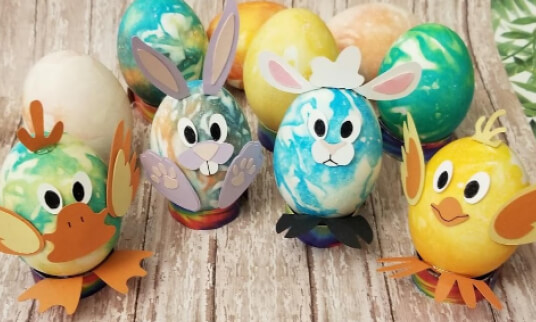 Dear Parents/Carers,As part of our Easter Events we are asking children in Years 1 to 6 to decorate an egg at home and bring it in to school for Tuesday 4th April.  You can use a hard-boiled egg for this.  (Please make sure the egg is hard-boiled and completely cooled down before decorating!)  Children can decorate it by colouring, painting, drawing on it, sticking things on to it or make it in to a character or use it in a scene etc.  Your child can be as creative as they like!  You may also be able to get some ideas by looking on line!Yours sincerely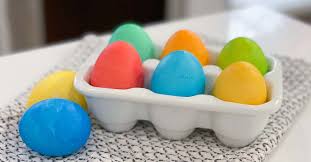 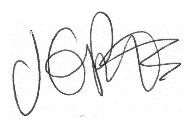 J. PottsHead Teacher